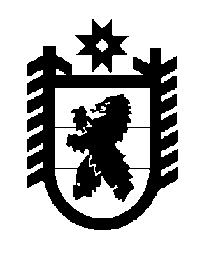 Российская Федерация Республика Карелия    ПРАВИТЕЛЬСТВО РЕСПУБЛИКИ КАРЕЛИЯРАСПОРЯЖЕНИЕот  27 февраля 2019 года № 173р-Пг. Петрозаводск В соответствии с постановлением Правительства Республики Карелия от 21 октября 2010 года № 228-П «Об утверждении Порядка принятия решений о создании, реорганизации, изменения типа и ликвидации государственных учреждений Республики Карелия, а также утверждения уставов государственных учреждений Республики Карелия и внесения в них изменений»:  1. Создать государственное казенное учреждение Республики Карелия «Центр компетенции по вопросам городской среды и энергосбережения»  (далее – казенное учреждение).2. Определить основными целями деятельности казенного учреждения реализацию государственных программ Республики Карелия в сфере энергосбережения и повышения энергетической эффективности на объектах государственной собственности Республики Карелия и реализацию приоритетного проекта «Формирование комфортной городской среды».3. Установить предельную штатную численность работников казенного учреждения в количестве 27 единиц.4. Министерству строительства, жилищно-коммунального хозяйства и энергетики Республики Карелия, осуществляющему функции и полномочия учредителя казенного учреждения, в срок до 31 марта 
2019 года  провести мероприятия, связанные с его созданием, в соответствии с законодательством Российской Федерации и Республики Карелия, в том числе по согласованию с Министерством имущественных и земельных отношений Республики Карелия утвердить устав казенного учреждения.5. Внести в раздел V перечня государственных учреждений Республики Карелия, подведомственных органам исполнительной власти Республики Карелия, утвержденного распоряжением Правительства Республики Карелия от 11 октября 2006 года № 309р-П (Собрание законодательства Республики Карелия, 2006, № 10, ст. 1153; 2012, № 6, 
ст. 1200; № 8, ст. 1483, 1489, 1524; № 9, ст. 1653; № 11, ст. 2045, 2061;                 № 12, ст. 2276, 2363, 2367; 2013, № 2, ст. 329; № 5, ст. 861; № 7, ст. 1286; № 8, ст. 1502, 1503, 1515; № 9, ст. 1653, 1680; № 10, ст. 1922; № 11,                     ст. 2114; № 12, ст. 2343, 2359, 2368, 2373, 2398; 2014, № 2, ст. 241; № 3, ст. 442, 460; № 6, ст. 1124; № 7, ст. 1311, 1328, 1329, 1330; № 8, ст. 1488; № 9, ст. 1697; № 10, ст. 1835, 1839; № 11, ст. 2098; 2015, № 1, ст. 86; № 2, ст. 295; № 3, ст. 527, 546; № 6, ст. 1208; № 7, ст. 1442, 1461; № 8, ст. 1574, 1595; № 10, ст. 1995, 2043; № 12, ст. 2437, 2490, 2495, 2513, 2519; 2016,           № 1, ст. 84, 104; № 2, ст. 282, 337; № 5, ст. 1067, 1107; № 6, ст. 1330; № 7, ст. 1558, 1560, 1602, 1604; № 8, ст. 1771, 1823; № 9, ст. 1961, 1992; № 10, ст. 2187, 2188; № 12, ст. 2677, 2720; 2017, № 1, ст. 83; № 3, ст. 439; № 5, ст. 947; № 7, ст. 1397; № 9, ст. 1816, 1825, 1830; № 11, ст. 2261; № 12, ст. 2505, 2532, 2560; 2018, № 2, ст. 326, 376; № 3, ст. 605, 608; № 4,                         ст. 854; № 7, ст. 1515; № 8, ст. 1675, 1707, 1724, 1732, 1741),                                с изменениями, внесенными распоряжениями Правительства Республики Карелия от 19 сентября 2018 года № 586р-П, 587р-П, от 1 октября                  2018 года № 622р-П, от 16 октября 2018 года № 646р-П, 647р-П, 648р-П, 649р-П, 650р-П, от 30 октября 2018 года № 678р-П,  от 27 ноября                    2018 года № 744р-П, от 30 ноября 2018 года № 754р-П, от 25 декабря 2018 года № 862р-П, 863р-П, 865р-П, 866р-П, 867р-П, 868р-П,                         от 28 декабря 2018 года № 878р-П, 879р-П, 880р-П, 881р-П, 882р-П,       883р-П, 884р-П, 885р-П, 886р-П, 887р-П, 888р-П, 889р-П, от 18 января 2019 года № 11р-П, 12р-П, от 24 января 2019 года № 43р-П, от 30 января 2019 года № 58р-П, от 7 февраля 2019 года № 91р-П, от 25 февраля 
2019 года № 156р-П, от 26 февраля 2019 года № 164р-П, изменение, дополнив его позицией следующего содержания: «государственное казенное учреждение Республики Карелия 
«Центр компетенции по вопросам городской среды и энергосбережения». 
Исполняющий обязанности           Главы Республики Карелия                                                           А.Е. Чепик